                                  План роботифокус-групивчителів початкових класівна 2023 – 2024 навчальний рікНауково-методична проблема, над якою працює фокус-група:««ФОРМУВАННЯ ПАТРІОТИЧНИХ І ГРОМАДЯНСЬКИХ ЯКОСТЕЙ ОСОБИСТОСТІ УЧНЯ»Завдання фокус-групивчителів початкових класів1. Впровадження особистісно-орієнтованого та діяльнісного підходів в організації роботи членів фокус-групи вчителів початкових класів.2. Створення умов для успішного впровадження Концепції Нової української школи, Державного стандарту початкової освіти на засадах компетентнісного підходу.3. Створення гуманного соціокультурного середовища для самовираження, самоактуалізації, самоствердження та самореалізації кожного вчителя, його повноцінного професійного розвитку й особистісного самовдосконалення. 4. Задоволення особистісних освітніх потреб вчителів.5. Формування єдиного освітнього-методичного простору для професійного зростання педагогів.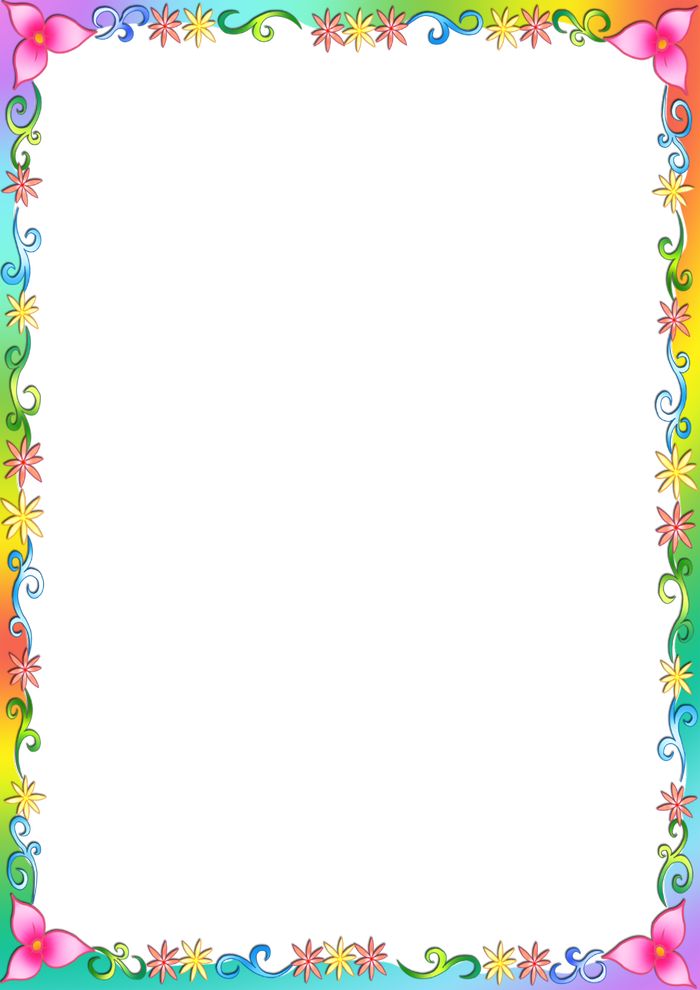 Тематика засідань фокус-групивчителів початкових класівна 2023-2024 навчальний рікЗасідання 1. Тема.    Підвищення професійної компетентності педагогів. Особливості організації навчально-виховного процесу ( серпень)Засідання 2. Тема.  Тема. Формування громадянської компетентності у здобувачів освіти. Адаптація першокласників  до шкільного колективу                 ( жовтень)Засідання 3. Тема. Освітнє середовище як головний чинник розвитку особистості учня.( січень)Засідання 4. Тема. «Булінг у дитячому середовищі. Інноваційні та хмарні технології: доцільність та практичне застосування у освітній діяльності» (березень)Засідання 5. Тема. Підсумок роботи фокус-групи вчителів початкових класів за рік ( травень)                                         Засідання 1Тема.   Підвищення професійної компетентності педагогів.   Особливості організації навчально-виховного процесуФорма проведення. Круглий стілМета.Вивчити основні нормативні документи, що регламентують функціонування початкової  школи;обговорити  виконання  плану  роботи  фокус-групи  за  2022-2023 н. р.  та   затвердити  план   роботи  на  2023-2024 н.р.; розглянути  методичні  рекомендації  щодо  проведення  першого   уроку; проаналізувати  навчальні  програми, підручники, зошити.                                    Завдання  членам   фокус-групи :опрацювати інструктивно-методичні листи, програми, підручники, зошити   та  посібники    для   початкової   школи;проаналізувати  вимоги  Державного  стандарту, завдань  навчальних  програм;дотримуватися методичних   рекомендацій   до   проведення  Першого   уроку;поповнити  свій  робочий  кабінет  новими  наочними  посібниками, дидактичними  іграми,  роздатковим   матеріалом;працювати  над ідеєю: «Кабінет -  творча  майстерня  вчителя!»;підготуватися до обміну досвідом «НУШ. Перші сходинки разом з учнями 1-4 класів»;бути готовими взяти участь у майстер-класі «Щиро вітаємо на ранковій зустрічі».                                           Засідання 2Тема. Формування громадянської компетентності у здобувачів освіти. Адаптація першокласників  до шкільного колективуФорма проведення. Педагогічні посиденькиМета. Розширити  знання  педагогів   щодо  формування громадянської компетентності у здобувачів освіти; підвищити  професійну компетентність учителів; сприяти розвитку творчої активності педагогів, виховувати інтерес  до  самовдосконалення. Створити умови для  успішної адаптації першокласників до шкільного  колективу. Спланувати роботу вчителів для проведення тижня   початкової ланки.Завдання   членам  фокус-групи:організувати активну участь молодших школярів у Всеукраїнських конкурсах  «Соняшник», інтернет-олімпіадах «На урок», «Всеосвіта», конкурсі знавців української мови імені Петра Яцика;вчителям, що  атестуються, підготувати  відкритий урок;взаємовідвідувати уроки колег з метою обміну досвідом;вивчати досвід роботи вчителів школи з теми «Формування громадянської компетентності в учнів як необхідна вимога сьогодення».застосовувати на уроках етимологічних  п’ятихвилинокЗасідання 3Тема. Освітнє середовище як  головний чинник  розвитку  особистості учняФорма проведення. Педагогічні посиденькиМета. Розширити  знання  педагогів   щодо  запровадження  НУШ(освітнє  середовище, інтегроване  навчання, осередки, LEGO);підвищити  професійну компетентність учителів; сприяти розвитку творчої активності педагогів, виховувати інтерес  до  самовдосконалення.Завдання   членам  фокус-групи:продовжувати організувати ефективне і безпечне освітнє середовище;опрацювати педагогічну пресу, переглянути вебінари за темою «Освітнє середовище як  головний чинник  розвитку  особистості учня»створити посібник «Ранкові зустрічі у НУШ»вчителям, що  атестуються, підготуватися   до  проведення   творчого  звіту;Засідання 4Тема. Булінг у дитячому середовищі .Інноваційні та хмарні технології: доцільність та практичне застосування у освітній діяльності.Форма проведення. Методичний  аукціонМета. Розширити знання педагогів про булінг у дитячому середовищі. Обмінятися досвідом роботи з впровадження в освітній  процес інноваційних  форм організації навчальної діяльності молодших школярів на уроках української мови, критичне мислення молодших школярів на уроках української мови. Сприяти розвитку творчої активності педагогів, підвищувати їх теоретичну, методичну, практичну компетентність; удосконалювати  освітній  процес  у  початковій  школі; виховувати інтерес  до  самовдосконалення, пізнання  нового.Завдання   членам  фокус-групи:- - взяти до уваги статтю «Інноваційні та хмарні технології: доцільність та практичне застосування у освітній діяльності»;- опрацювати методичну літературу на тему «Диференціація на сучасному уроці».- підготувати звіт «Досягнення та результати здобувачів освіти 1- 4 класів »;- підготувати ідеї до перспективного плану роботи мо на наступний рік                                                       Засідання 5Тема. Підсумок роботи методичного об’єднання за рікФорма проведення. Методичний  марафонМета.  Підвести підсумки роботи методичного об’єднання вчителі початкових  класів за 2023-2024  навчальний рік, заслухати звіти вчителів про самоосвіту, творчі освітянські знахідки, скласти перспективний план роботи м/о на наступний навчальний рік.Завдання   членам  методоб’єднання:систематично працювати над вдосконаленням методичної роботи з питань підвищення   професійної  майстерності;продумати оформлення освітнього середовища на новий навчальний рік;слідкувати за новинками методичної літератури;займатися самоосвітою.№ з/ пЗміст  роботиТермінВідповідальні1.2.3.4.5.6.7Звіт  про  роботу методичного об’єднання   вчителів   початкових класів за  минулий  навчальний рік та затвердження   плану   роботи  фокус-групи  на  2023 – 2024 н. р.Обговорення  методичних   рекомендацій «Особливості навчально- виховного процесу у початкових класах загальноосвітніх навчальних закладів у 2023 - 2024 н.р.»Розгляд   інструкцій  щодо  ведення класного  журналу  в  1- 4 класах   загальноосвітніх   навчальних  закладів Аналіз   навчальних  програм, підручників,зошитів,посібників  для  початкової  школи. Календарне  планування  в  початкових  класах. Методичні   рекомендації   до   проведення  Першого   уроку.Організація самоосвіти вчителів,  затвердження науково-методичних   проблемОгляд новинок педагогічної літератури   та фахових  видань Розроблення пам’ятки «Кодекс справжнього патріота»Серпень 2023р.Шевчук М. В.Заступник директора з НВРРовінська Т. А.Заступник директора з НВР Ровінська Т. А., Мартинюк О. М.Заступник директора з НВР Ровінська Т. А., Несвідома В. О.Шевчук М. В.Шевчук М. В.Вчителі фокус-групи№ з/пЗміст  роботиТермінВідповідальні1.     2.     3.     4.    5. Формування громадянської компетентності в учнів як необхідна вимога сьогодення.Про участь учнів 3- 4 класів у Міжнародному конкурсі знавців української мови імені П. Яцика.«Адаптація першокласників до шкільного колективу». Результати моніторингу           Аукціон методичних ідей «Форми, методи, засоби національно-патріотичного виховання молодших школярів».Створення методичного кейсу для вчителя «1000+1 ідея організації національно-патріотичного виховання молодших школярів».Жовтень  2023 р.Шевчук М. В.Шевчук М. В.Несвідома В. О.Мартинюк О. М.Кокудак О. М.Шевчук М. В.№ з/пЗміст  роботиТермінВідповідальні1.     2.     3.4. Ділова гра «Професійно проведений урок – шлях до якості знань учнів»Цифровий калейдоскоп «Електронні освітні ресурси для Нової української школи»Майстер-клас «Ранкові  зустрічі»Як створити середовище НУШ в умовах дистанційної освіти?Грудень 2023 р.Шевчук М. В.Мартинюк О. М.Кокудак О. М.Несвідома В. О.№ з/пЗміст  роботиТермінВідповідальні1.2.3.4.Тренінг «СТОП – БУЛІНГ: попередження жорстокості та насильства серед дітей».Панорама роздумів «Інноваційні та хмарні технології: доцільність та практичне застосування у освітній діяльності»Обмін досвідом «Комікс — онлайн-сервіси для створення яскравих історій для будь-якого уроку»Інформаційний лекторій «Формування інфомедійної грамотності у здобвачів освіти під час уроків»Березень 2024 р.Шевчук М. В.Несвідома В. О.Мартинюк О. М.Кокудак О. М.№ з/пЗміст роботиТермінВідповідальні1.Підведення  підсумків роботи  фокус-групи вчителів початкових класів за 2023-2024 навчальний рікТравень 2024 р.Шевчук М. В.2.Звіт учителів «Досягнення та результати здобувачів освіти»Члени фокус-групи3.Панорама ідей. Складання перспективного плану роботи  фокус-групи вчителів початкових класів на 2024-2025 навчальний рікЧлени фокус-групи4.Про порядок закінчення навчального року.Ровінська Т. А.